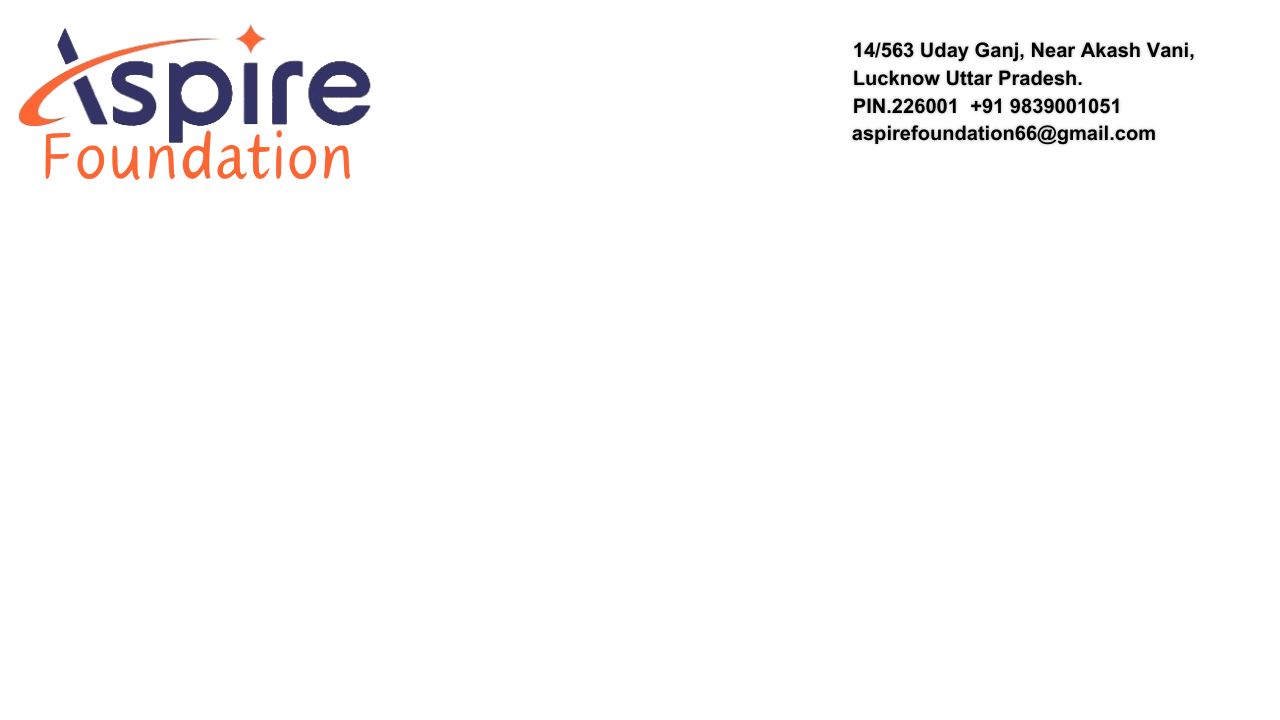 Test Links for PM SHRI KV DEWAS.Link for Mental Health Assessment for Class 8TH 9TH & 11thMalehttps://assessments.digiconnect.prasadpsycho.com/assessment/login?id=65cc8976c5764339562e8898Link for Career Assessment for Class 8TH 9TH & 11thMalehttps://assessments.digiconnect.prasadpsycho.com/assessment/login?id=65cc8a0bc5764339562e8a25Link for Mental Health Assessment for Class 8TH 9TH  & 11thFemalehttps://assessments.digiconnect.prasadpsycho.com/assessment/login?id=65cc8a50c5764339562e8ba1Link for Career Assessment for Class 8TH 9TH & 11thFemalehttps://assessments.digiconnect.prasadpsycho.com/assessment/login?id=65cc8a8dc5764339562e8d0bINSTRUCTIONSInstructions (A) - Steps to take the test:Students need to go to the given link by clicking on the link or copy and paste the link on any browser.Students will be asked to put email for validation. Every student has been provided with the email id as the combination of their class + section + rollnumber + @digi.com. for eg. If a student is in class IXth, section A and having roll number 12, then his/her email would be IX12@digi.com.After filling their respective email, student has to click on Check button.In the next screen, the name of the respective student will appear, after which student has to click on Proceed button.In the next screen, student has to read the instructions, write down the Token given on the screen and then the student can start the test by clicking on Start button.Student has to attempt all questions by choosing the most appropriate option for each question and can move to next question by clicking on Next button.After attempting all questions, student has to submit the test by clicking on Submit button. Close the browser and your test is complete. Instructions (B): Student’s responses will be confidential.Answer each question honestly to provide accurate insights as there are no right or wrong answers.This is about understanding your unique experiences/interests, not comparisons with others.Maintain unwavering concentration and attention during the test, take brief breaks only when necessary to refocus your mind.Sit alone in a quiet place with no people, where there's minimal noise and distractions. 